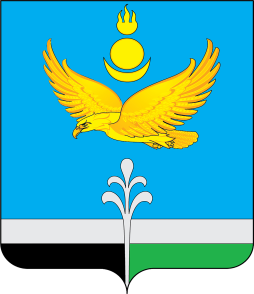 РОССИЙСКАЯ ФЕДЕРАЦИЯИРКУТСКАЯ ОБЛАСТЬНУКУТСКИЙ РАЙОНАДМИНИСТРАЦИЯМУНИЦИПАЛЬНОГО ОБРАЗОВАНИЯ «НУКУТСКИЙ РАЙОН»ПОСТАНОВЛЕНИЕ02 июля 2024	                              № 269                                       п. НовонукутскийО реализации решения Думы  муниципального образования «Нукутский район» от 18.06.2024 г. № 44 «Об утверждении структуры администрации муниципального образования «Нукутский район»	В целях реализации решения Думы  муниципального образования «Нукутский район» от 18.06.2024 г. № 44 «Об утверждении структуры администрации муниципального образования «Нукутский район»,в соответствии с Трудовым кодексом Российской Федерации,  Федеральным законом № 131-ФЗ «Об общих принципах организации местного самоуправления в Российской Федерации», руководствуясь Положением об оплате труда муниципальных служащих муниципального образования «Нукутский район», утвержденного решением Думы муниципального образования «Нукутский район» от 25.11.2022 года № 72, ст.35 Устава муниципального образования «Нукутский район»ПОСТАНОВЛЯЕТ:1. Заведующей сектором по кадрам Администрации муниципального образования «Нукутский район» Е.А. Шаракшиновой провести мероприятия в соответствии с Трудовым кодексом Российской Федерации в отношении муниципальных служащих, у которых меняются условия трудового договора, а также в отношении муниципальных служащих, подлежащих увольнению в связи с сокращением штатных единиц муниципальной службы. (Срок исполнения до 15.07.2024 г.).	2.Заместителям мэра района, руководителям структурных подразделений, в том числе вновь созданных подразделений, разработать и утвердить Положение о подразделении (внести изменения), а также должностные инструкции. Муниципальным служащим структурных подразделений привести в соответствие должностные инструкции. (Срок исполнения до 31.07.2024 г.). 3. Председателю МКУ КУМИ МО «Нукутский район» внести изменения в учредительные документы и зарегистрировать их в установленные законом сроки в Едином Государственном реестре юридических лиц.4. Председателю МКУ «Комитет по образованию МО «Нукутский район» разработать и утвердить Положение о Комитете и зарегистрировать его в установленные законом сроки в Едином Государственном реестре юридических лиц. 5. Опубликовать настоящее постановление в печатном издании «Официальный курьер» и разместить на официальном сайте муниципального образования «Нукутский район».6. Контроль над исполнением настоящего постановления оставляю за собой. Мэр								А.М. ПлатохоновЛист согласования проекта постановления «О реализации решения Думы  муниципального образования «Нукутский район» от 18.06.2024 г. № 44 «Об утверждении структуры администрации муниципального образования «Нукутский район»»Исполнитель:Вр.и.о.начальника юридического отделаКУМИ МО «Нукутскийрайон»   Кубарева М.А.Дата: 02.07.2024 г.Должность визирующегоФИОДата поступления документаДата согласования документаКомментарий визирующегоПодписьЮридический отдел Управляющий делами Администрации МО «Нукутский район»О.П. КарпекаЗаведующий сектором по кадрам Е.А.Шаракшинова